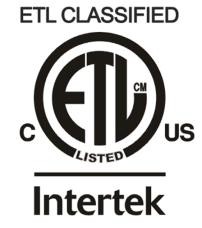 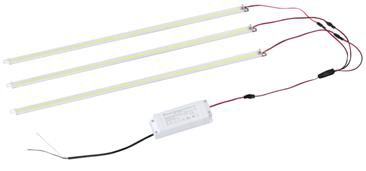 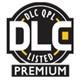 Magnetic LED Strips Quotation2016   V10.0Magnetic LED Strips Quotation2016   V10.0Magnetic LED Strips Quotation2016   V10.0Magnetic LED Strips Quotation2016   V10.0Magnetic LED Strips Quotation2016   V10.0Magnetic LED Strips Quotation2016   V10.0Magnetic LED Strips Quotation2016   V10.0Magnetic LED Strips Quotation2016   V10.0Magnetic LED Strips Quotation2016   V10.0Magnetic LED Strips Quotation2016   V10.0Magnetic LED Strips Quotation2016   V10.0Magnetic LED Strips Quotation2016   V10.0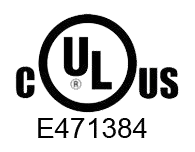 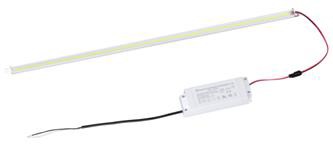 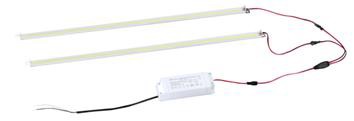 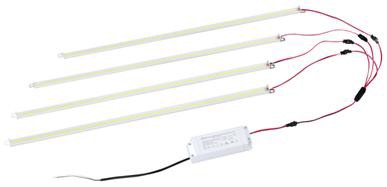 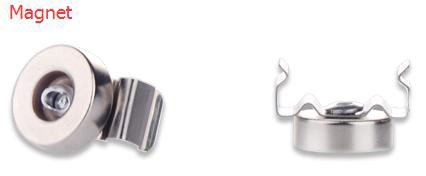 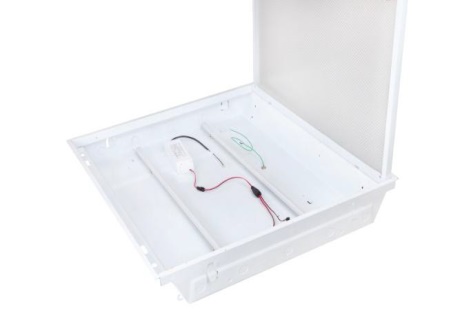 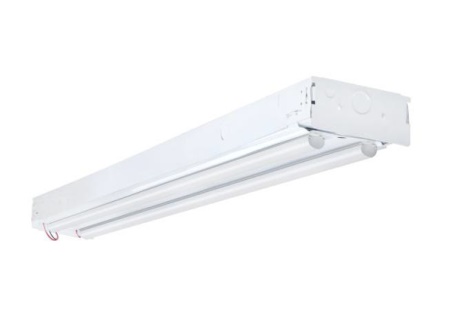 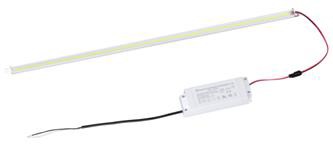 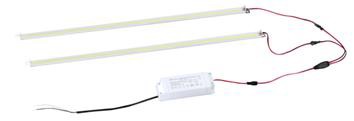 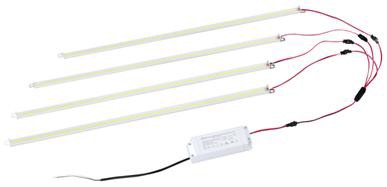 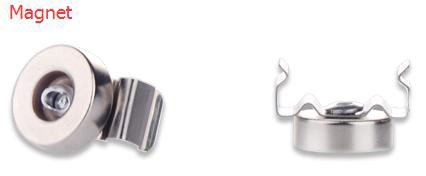 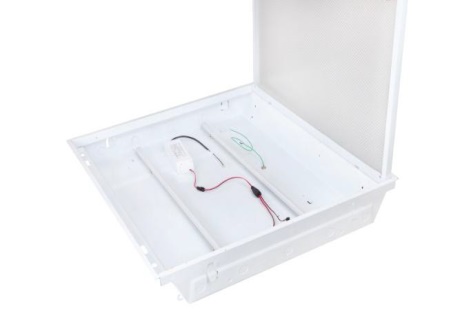 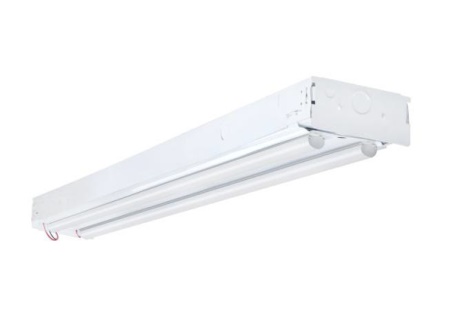 No.ITEMDESCRIPTIONWATTSThe price includedLumens&  EffeciencyDIMENSIONNo.ITEMDESCRIPTIONWATTSThe price includedLumens&  EffeciencyDIMENSION1WL-RTST1241.AC100-277VLED:SMD 2835BridgeluxDriver: UL Class II 4.CCT:4000K/5000K5.Lens:Clear/Frost24W 1 ×Strip1.PCB Board with LED 2.Aluminum profile 3.2×  DC Wire4.2× NutsLens (Clear or Frost)L Shape bracket 7.2×Magnet per strip125-135Lm/W2500-2700Lm4 Feet (L44.5''×W0.71''H0.54'')2WL-RTST2301.AC100-277VLED:SMD 2835BridgeluxDriver: UL Class II 4.CCT:4000K/5000K5.Lens:Clear/Frost30W 2×Strips1.PCB Board with LED 2.Aluminum profile 3.2×  DC Wire4.2× NutsLens (Clear or Frost)L Shape bracket 7.2×Magnet per strip125-135Lm/W3750-4050Lm4 Feet (L44.5''×W0.71''H0.54'')3WL-RTST2401.AC100-277VLED:SMD 2835BridgeluxDriver: UL Class II 4.CCT:4000K/5000K5.Lens:Clear/Frost40W 2×Strips1.PCB Board with LED 2.Aluminum profile 3.2×  DC Wire4.2× NutsLens (Clear or Frost)L Shape bracket 7.2×Magnet per strip125-135Lm/W5000-5400Lm4 Feet (L44.5''×W0.71''H0.54'')4WL-RTST3451.AC100-277VLED:SMD 2835BridgeluxDriver: UL Class II 4.CCT:4000K/5000K5.Lens:Clear/Frost45W 3×Strips1.PCB Board with LED 2.Aluminum profile 3.2×  DC Wire4.2× NutsLens (Clear or Frost)L Shape bracket 7.2×Magnet per strip125-135Lm/W5625-6075Lm4 Feet (L44.5''×W0.71''H0.54'')5WL-RTST3601.AC100-277VLED:SMD 2835BridgeluxDriver: UL Class II 4.CCT:4000K/5000K5.Lens:Clear/Frost60W 3×Strips1.PCB Board with LED 2.Aluminum profile 3.2×  DC Wire4.2× NutsLens (Clear or Frost)L Shape bracket 7.2×Magnet per strip125-135Lm/W7500-8100Lm4 Feet (L44.5''×W0.71''H0.54'')6WL-RTST4601.AC100-277VLED:SMD 2835BridgeluxDriver: UL Class II 4.CCT:4000K/5000K5.Lens:Clear/Frost60W 4×Strips1.PCB Board with LED 2.Aluminum profile 3.2×  DC Wire4.2× NutsLens (Clear or Frost)L Shape bracket 7.2×Magnet per strip125-135Lm/W7500-8100Lm4 Feet (L44.5''×W0.71''H0.54'')7WL-RTST4801.AC100-277VLED:SMD 2835BridgeluxDriver: UL Class II 4.CCT:4000K/5000K5.Lens:Clear/Frost80W 4×Strips1.PCB Board with LED 2.Aluminum profile 3.2×  DC Wire4.2× NutsLens (Clear or Frost)L Shape bracket 7.2×Magnet per strip125-135Lm/W10000-10800Lm4 Feet (L44.5''×W0.71''H0.54'')8WL-RTST21201.AC100-277VLED:SMD 2835BridgeluxDriver: UL Class II 4.CCT:4000K/5000K5.Lens:Clear/Frost20W 1 ×Strip1.PCB Board with LED 2.Aluminum profile 3.2×  DC Wire4.2× NutsLens (Clear or Frost)L Shape bracket 7.2×Magnet per strip125-135Lm/W2500-2700Lm2 Feet (L22.2''×W0.71''H0.54'')9WL-RTST22301.AC100-277VLED:SMD 2835BridgeluxDriver: UL Class II 4.CCT:4000K/5000K5.Lens:Clear/Frost30W 2×Strips1.PCB Board with LED 2.Aluminum profile 3.2×  DC Wire4.2× NutsLens (Clear or Frost)L Shape bracket 7.2×Magnet per strip125-135Lm/W3750-4050Lm2 Feet (L22.2''×W0.71''H0.54'')10WL-RTST23401.AC100-277VLED:SMD 2835BridgeluxDriver: UL Class II 4.CCT:4000K/5000K5.Lens:Clear/Frost40W 3×Strips1.PCB Board with LED 2.Aluminum profile 3.2×  DC Wire4.2× NutsLens (Clear or Frost)L Shape bracket 7.2×Magnet per strip125-135Lm/W5000-5400Lm2 Feet (L22.2''×W0.71''H0.54'')1.Price Term:EX-Work 2.Quotation valid:60 days 3.Warranty 5 years4.Non-flicker driver is avaialbe.1.Price Term:EX-Work 2.Quotation valid:60 days 3.Warranty 5 years4.Non-flicker driver is avaialbe.1.Price Term:EX-Work 2.Quotation valid:60 days 3.Warranty 5 years4.Non-flicker driver is avaialbe.1.Price Term:EX-Work 2.Quotation valid:60 days 3.Warranty 5 years4.Non-flicker driver is avaialbe.1.Price Term:EX-Work 2.Quotation valid:60 days 3.Warranty 5 years4.Non-flicker driver is avaialbe.1.Price Term:EX-Work 2.Quotation valid:60 days 3.Warranty 5 years4.Non-flicker driver is avaialbe.1.Price Term:EX-Work 2.Quotation valid:60 days 3.Warranty 5 years4.Non-flicker driver is avaialbe.1.Price Term:EX-Work 2.Quotation valid:60 days 3.Warranty 5 years4.Non-flicker driver is avaialbe.1.Price Term:EX-Work 2.Quotation valid:60 days 3.Warranty 5 years4.Non-flicker driver is avaialbe.1.Price Term:EX-Work 2.Quotation valid:60 days 3.Warranty 5 years4.Non-flicker driver is avaialbe.1.Price Term:EX-Work 2.Quotation valid:60 days 3.Warranty 5 years4.Non-flicker driver is avaialbe.1.Price Term:EX-Work 2.Quotation valid:60 days 3.Warranty 5 years4.Non-flicker driver is avaialbe.